Załącznik nr 1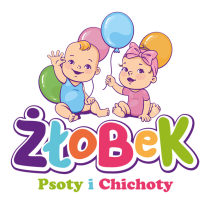                                              Cennik „Psoty i Chichoty”1.	Rodzice/Opiekunowie w związku z zawarciem z Placówką Umowy o świadczenie usług, zobowiązani są do zapłaty na rzecz Placówki:a)	opłata rekrutacyjna wpisowa – jednorazowa, bezzwrotna. b)	opłaty rezerwacyjnej – w przypadku rezerwacji z wyprzedzeniem min 3 miesięcznym,c)	czesnego – kwoty bazowej, płatnej za okresy miesięczne z góry, zgodnie z tabelą płatności (zwaną w dalszej treści „Tabelą płatności”);d)	opłaty za wyżywienie –płatnej za okresy miesięczne na koniec miesiąca, zgodnie z Tabelą płatności. Placówka do ostatniego dnia miesiąca wystawi fakturę, którą rodzic zobowiązuje się opłacić do 5 dnia miesiąca.e)	opłat z tytułu dodatkowej opieki nad Dzieckiem – po godzinach wykupionych pakietów, zgodnie z Tabelą Płatności;2.	Miesięczne czesne i opłaty za wyżywienie regulowane są przez Rodziców/Opiekunów z góry, przelewem do 5-go dnia miesiąca, za który opłacane jest czesne. Dotyczy to również przedpłaty na pobyt liczony na godziny.W tytule płatności należy każdorazowo podać imię i nazwisko Dziecka.3.	Należności z tytułu dodatkowej opieki nad Dzieckiem, które ze względu na termin realizacji nie zostały rozliczone w stałych miesięcznych opłatach określonych w ust. 2 powyżej, zostaną rozliczone w kolejnej opłacie czesnego.4.	W terminie 14 dni od daty otrzymania wyliczenia Rodzice/Opiekunowie mogą złożyć pisemną reklamację co do poprawności dokonywanych naliczeń. Reklamacje są rozpatrywane przez właściciela placówki w terminie 7 dni roboczych od ich złożenia.5.	Podane w "Tabeli płatności" okresy czasowe są stałymi okresami godzinowymi pomiędzy którymi dzieci mogą przebywać w placówce w ramach wykupionego "okna czasowego". Późniejsze przybycie dziecka do placówki, nie upoważnia do dłuższego pobytu. Odbiór dziecka po czasie podanym w "Tabeli płatności", spowoduje naliczenie nadgodzin.6.	Nadgodziny liczone są w pełnych godzinach za każde rozpoczęte 15 minut pobytu dziecka ponad wykupiony czas.7.	W czasie nieobecności dziecka w żłobku, opłata za wyżywienie nie będzie naliczana pod warunkiem poinformowania Placówki j o nieobecności dziecka w żłobku.8.	Zgłaszania nieobecności należy dokonywać SMSem TYLKO i WYŁĄCZNIE na numer  telefonu:  660 515 223.Inne zgłoszenia nie spowodują odliczenia!9.	Zgłoszenia nieobecności dziecka należy dokonywać do godz. 18:00 dnia poprzedzającego nieobecność lub rano najpóźniej do godz. 8:0010.	Rozwiązanie umowy nie zwalnia Rodziców z obowiązku wniesienia opłat, o których mowa w pkt 1 Cennika, w okresie trwania wypowiedzenia, o którym mowa w Statucie.11.	Przerwa w realizacji przedmiotu umowy, bez jej uprzedniego pisemnego wypowiedzenia przez Rodziców, nie zwalnia od obowiązku opłat, o których mowa w Cenniku.12.	W przypadku zamknięcia Placówki z przyczyn, o których mowa w §2pkt2b-c oraz §2pkt3, Rodzicom/Opiekunkom nie przysługuje zwrot lub pomniejszenie kwoty czesnego za okres zamknięcia placówki.Załącznik nr 2Tabela płatnościZałącznik nr 3Statut „Psoty i Chichoty”§1. Nazwa placówkiNiepubliczny Punkt Opieki Dziennej mieszczący się w Warszawie przy ul.Piastów Śląskich 61, 01-494 Warszawa: „Psoty i Chichoty” (w dalszej treści zwany „Placówką”).§2. Cele i zadania placówki1.	Placówka realizuje cele i zadania określone w Ustawie z dnia 4 lutego 2011 r. o opiece nad dziećmi w wieku do lat 3 (Dz. U. 2011 nr 45 poz. 235) oraz przepisach wykonawczych wydanych na podstawie ww. ustawy.2.	Głównymi celami i zadaniami Placówki są:a)	zapewnianie opieki nad wychowankami w bezpiecznym, przyjaznym i dostosowanym do potrzeb dzieci środowisku;b)	wspomaganie rozwoju dzieci poprzez właściwą pracę dydaktyczno – wychowawczą oraz współpracę z rodzicami/opiekunami prawnymi;c)	prowadzenie zajęć opiekuńczo-wychowawczych i edukacyjnych, uwzględniających rozwój psychomotoryczny dzieci, właściwych do wieku dzieci;d)	stwarzanie możliwości nawiązania stosunków społecznych poza środowiskiem rodzinnym;e)	rozwijanie zainteresowań, uzdolnień i talentów dzieci.3.	Nauczanie w Placówce prowadzone jest w języku: polskim.4.	Uczęszczanie do Placówki jest odpłatne. Wysokość opłat określa „Cennik Psoty i Chichoty”, umowa o świadczenie usług, zawierana z rodzicami/opiekunami prawnymi dziecka oraz fakultatywne oferty dodatkowe.§3. Organ prowadzącyPlacówkę prowadzi Daria Jarzyna, ul. Piastów Śląskich 61, 01-494 w Warszawie wpisana do rejestru przedsiębiorców Wpisu do Ewidencji CEIDG pod nr. NIP 1181853214 , REGON 147413739 , (zwana w dalszej treści „Osobą prawną prowadzącą Placówkę”).§4. Organy placówkiKierownik, właściciel placówki Daria Jarzyna w imieniu Osoby prawnej prowadzącej Placówkę kieruje pracą Placówki oraz reprezentuje Placówkę wobec władz i rodziców/opiekunów prawnych dzieci.§5. Organizacja placówki1.	Rok szkolny rozpoczyna się z dniem 1 września każdego roku, a kończy z dniem 31 sierpnia następnego roku,2.	Placówka mieści się w jednym budynku,3.	Grupy będą tworzone zgodnie z ustawą o opiece nad dziećmi wieku do lat 3,4.	Zgodnie z ustawą jeden opiekun opiekuje się max. 8 dzieci w wieku 1-3 lat na co Rodzice dziecka wyrażają zgodę poprzez podpisanie niniejszej umowy,5.	Decyzję o formowaniu poszczególnych grup, ich ilości, liczebności oraz personelu prowadzącym grupę i ewentualnych zmianach organizacyjnych w trakcie roku podejmuje Kierownik- właściciel Placówki.Rodzice będą informowani każdorazowo o takich zmianach.6.	Dzieci wychodzą na spacery wg indywidualnego planu dnia. Spacery mogą zostać odwołane, jeżeli warunki atmosferyczne danego dnia są nieprzyjazne dzieciom np. przez alarm smogowy, deszcz lub temperaturę odczuwalną poniżej -5 stopni. W okresie jesienno - zimowym spacery mogą odbywać się w ograniczonej formie.7.	Sale w placówce są wyposażone w pomoce dydaktyczne i zabawki,8.	Dzieci korzystają z zewnętrznego placu zabaw na terenie Placówki9.	Rozkład zajęć w ciągu dnia określa ramowy plan dnia, zatwierdzany przez Kierownika Placówki, jednakże jest on w miarę możliwości dopasowywany do każdego dziecka indywidualnie,10.	Działalność wychowawcza, dydaktyczna, opiekuńcza oraz działalność organów placówki prowadzona jest zgodnie z przepisami prawa i zasadami pedagogiki, 11.	Placówka zapewnia wyżywienie podczas pobytu dzieci w Placówce. Rodzaj, skład i ilość jedzenia jest odpowiednia dla dzieci do lat 3. Zasady ustalania opłat zawyżywienie w Placówce określa „Cennik Psoty i Chichoty”.§6. Zajęcia edukacyjne1.	Organizacje i przerwy w organizacji zajęć edukacyjnych określa umowa.2.	W przypadku niskiej frekwencji dzieci w placówce tj. mniej niż 5 dzieci, Kierownik może podjąć decyzję o przeniesieniu zajęć w danym dniu/tygodniu.3.            W ramach opłaty czesnego w Placówce odbywać będą się zajęcia z języka angielskiego, sensoplastyka, logopedia, rytmika-gordonki, gimnastyka, dogoterapia. W przypadku, gdy Kierownik placówki będzie chciał zorganizować zajęcia odpłatne- poinformuje z wyprzedzeniem o tym fakcie rodziców w celu ustalenia czy wyrażają na to zgodę i następnie ustali dalsze szczegóły.§7. Choroba dziecka1.	Rodzice/opiekunowie prawni nie mogą przyprowadzać do Placówki dzieci chorych (np.: z katarem, gorączką, biegunką, wymiotami, wysypką itp.). W razie stwierdzenia objawów choroby, po informacji telefonicznej z Placówki, rodzic/opiekun prawny zobowiązany jest odebrać dziecko w najszybszym możliwym terminie.2.	W przypadku, gdy występujące u dziecka objawy wynikają z chorób niezakaźnych (np. alergii) dziecko może zostać przyjęte do Placówki po przedstawieniu przez rodziców/opiekunów prawnych pisemnej opinii lekarza, że objawy nie zagrażają dziecku oraz osobom przebywającym z dzieckiem.3.	Pracownicy Placówki nie podają dzieciom lekarstw, chyba że rodzice/opiekunowie prawni przedstawią zaświadczenie lekarskie z zaleceniem podawania lekarstwa dziecku przewlekle choremu w czasie jego pobytu w Placówce, ze wskazaniem dawkowania i sposobu użycia leku i po uzgodnieniu z Kierownikiem Placówki.4.	W razie wypadku z udziałem dziecka lub gwałtownego pogorszenia jego stanu zdrowia, pracownicy Placówki podejmą działania mające na celu ratowanie życia lub zdrowia dziecka, oraz w razie potrzeby wezwą pogotowieratunkowe. Placówka poinformuje również niezwłocznie rodziców/opiekunów prawnych dziecka o zaistniałym zdarzeniu.5.	WPlacówceznajdujesięodpowiedniowyposażona,	łatwodostępnaapteczka.§8. Prawa i obowiązki pracowników1.	Nadrzędnym obowiązkiem pracowników Placówki jest dbanie o dobro dzieci oraz ich bezpieczeństwo w trakcie, gdy pozostają pod opieką Placówki.2.	Prawa i obowiązki pracownicze regulują: Ustawa z dnia 26 czerwca 1974 roku Kodeks pracy (Dz.U. z 1998 r., Nr 21 poz. 942), regulamin pracy oraz indywidualne zakresy obowiązków zawarte w umowach.§9. Prawa dzieci1.	Dzieci w Placówce mają wszystkie prawa wynikające z Konwencji o Prawach Dziecka przyjętej przez Zgromadzenie Ogólne Narodów Zjednoczonych dnia 20 listopada 1989 r. (Dz. U. nr 120, poz. 526 z dnia 23 grudnia 1991 r.), w tym do:a)	właściwie zorganizowanego procesu opiekuńczo – wychowawczego;b)	ochrony przed wszelkimi formami przemocy fizycznej bądź psychicznej;c)	poszanowania godności osobistej;d)	poszanowania własności.§10. Sposoby uzyskiwania środków finansowych placówki1.	Placówka jest finansowana z:a)	opłat wnoszonych przez rodziców/opiekunów prawnych;§11. Zasady przyjmowania dzieci do placówki1.	Dzieci przyjmowane są do Placówki według kolejności zgłoszeń pod warunkiem:a)	zawarcia stosownej umowy o świadczenie usług opieki nad dzieckiem b)	wpłaty wpisowego §12. Zaległości w płatnościach1.	Placówka dopuszcza możliwość odstąpienia od naliczania odsetek ustawowych, jeżeli Rodzice/Opiekunowie powiadomią Kierownika placówki do 7 dnia miesiąca o konieczności odroczenia terminu płatności i ustalą z nim nowy termin spłaty oraz podpiszą dokument uznania długu.2.	Za zapłatę czesnego i innych opłat związanych z uczęszczaniem dziecka do placówki odpowiadają solidarnie Rodzice/Opiekunowie którzy posiadają pełne prawa rodzicielskie w tym zakresie, co oznacza, iż w przypadku powstania zaległości z tytułu wymagalnego czesnego i/lub innych opłat, Placówka będzie mogła żądać zapłaty całości należności od obojga Rodziców/Opiekunów łącznie lub od każdego z osobna.3.	Kwota wszystkich zaległości nie może przekraczać 2500,00zł.4.	W przypadku braku opłaty czesnego w ustalonym terminie lub przekroczeniu limitu z pkt. 3, Placówka ma prawo do zawieszenia umowy lub rozwiązania umowy w trybie natychmiastowym bez zachowania okresu wypowiedzenia.§13. Zasady skreślania dzieci z listy wychowanków1.	Dziecko może zostać skreślone z listy wychowanków w przypadku rozwiązania Umowy o świadczenie usług zawartej pomiędzy rodzicami/opiekunami prawnymi a Osobą prawną prowadzącą Placówkę:a)	przez rodziców/opiekunów prawnych z zachowaniem okresu wypowiedzenia liczonego jako pełny kalendarzowy miesiąc następujący po miesiącu złożenia pisemnego wypowiedzenia,b)	przez Osobę prawną prowadzącą placówkę, z zachowaniem okresu wypowiedzenia liczonego jako pełny kalendarzowy miesiąc następujący po miesiącu złożenia pisemnego wypowiedzenia,c)	Z dniem zakończenia okresu, na który została podpisana umowa tj. §6 pkt 1.2.	Rodzice przyjmują do akceptacji, iż Placówka odstąpi od niniejszej umowy ze skutkiem natychmiastowym po zaistnieniu następujących okoliczności:a)	gdy zachowanie dziecka zagraża zdrowiu lub bezpieczeństwu innych dzieci bądź uniemożliwia pracę w grupie,b)	choroby Dziecka będącej zagrożeniem dla innych Dzieci i pracowników,c)	niewyrażenia zgody przez rodziców/opiekunów prawnych na zmianę wysokości Opłat, w trybie opisanym w Umowie o świadczenie usług,d)	rażącego naruszania przez Rodziców/Opiekunów postanowień Umowy o świadczenie usług, Cennika lub Statutu,e)	Rodzice nie wniosą opłat za świadczone usługi przez Placówkę przez 2 miesiące i/lub przekroczą limit zaległości w kwocie wyższej niż 2500zł.f)	nastąpi brak współpracy pomiędzy personelem dydaktycznym a Rodzicami w kwestii rozwiązania problemów powstałych w procesie edukacji i wychowania Dziecka,g)	nastąpi likwidacja Placówki lub istotne ograniczenie zakresu działań.3.	Przez rodziców/opiekunów prawnych ze skutkiem natychmiastowym, w przypadku rażącego naruszania przez Osobęprawną prowadzącą Placówkę lub personel postanowień Umowy, Cennika oraz Statutu, pomimo uprzedniego, pisemnego wezwania do zaniechania naruszeń w terminie 14 dni, pod rygorem natychmiastowego rozwiązania Umowy, składając oświadczenie o wypowiedzeniu w formie pisemnej pod rygorem nieważności.4.	Rodzice są zobowiązani uregulować wszelkie zobowiązania finansowe wynikające z niniejszej umowy najpóźniejprzedostatniegodniajejobowiązywania.5.	Rzeczy pozostawione w Placówce i nie odebrane w ciągu 30 dni po terminie obowiązywania umowy, zostaną oddane potrzebującym. Załącznik nr 4Dziecko: ……………………………………………………………...…………..………...OŚWIADCZENIENiniejszym oświadczamy, iż zapoznaliśmy się z treścią Cennika i Statutu będących załącznikami do Umowy o świadczenie usług zawartej z Placówką „Psoty i Chichoty” z siedzibą w Warszawie oraz oświadczamy, że nie wnosimy żadnych zastrzeżeń/*wnosimy niżej wymienione zastrzeżenia do treści Umowy, Cennika oraz Statutu.*niepotrzebne skreślićZastrzeżenia Rodziców/Opiekunów do treści Umowy, Cennika lub Statut:…………………………………………………………………………………………………………………………………………….................................. Rodzic/Opiekun 									Rodzic/Opiekun_______________________________ 				_______________________________ ZGODA NA SPACERY I WYCIECZKI POZA TEREN PLACÓWKIWyrażamy zgodę na spacery i wycieczki naszego dziecka w okolicach placówki pod opieką opiekuna, w ramach codziennych zajęć.Zgoda jest bezterminowa. Rodzic/Opiekun									Rodzic/Opiekun_______________________________ 			___________________________________ ZGODA NA WYKORZYSTANIE WIZERUNKU DZIECKANiniejszym oświadczamy, iż wyrażamy zgodę na rejestrowanie przez Placówkę wizerunku naszego dziecka oraz na nieodpłatne wykorzystanie zarejestrowanego wizerunku poprzez umieszczanie zdjęć lub filmów w celach informacyjnych i promocji Placówki na:-	stronie internetowej Placówki,                                                                                  Tak/Nie-	na tablicach ściennych Placówki i pracach plastycznych,                                      Tak/Nie-	wspólnym folderze Google udostępnionym tylko rodzicom.                               Tak/Nie-	Stronie  Facebook                                    Tak/Nie-	Instagram                                                Tak/Nie*niepotrzebne skreślićPodstawa prawna:Ustawa z dnia 29 sierpnia 1997 roku o ochronie danych osobowych (Dz. U. z 2002 nr 101, poz. 926 ze zm.).Ustawa z dnia 4 lutego 1994 roku o prawie autorskim i prawach pokrewnych (Dz. U. z 2006 nr 90, poz. 631 ze zm.). Rodzic/Opiekun 									Rodzic/Opiekun_______________________________ 			___________________________________ TytułyKwotyOpłata rekrutacyjna-Wpisowe (jednorazowa opłata bezzwrotna)700 złCzesne cały etat: 7:30-17:30Czesne niepełny etat: 07:30-12:3012:30-17:301650,00zł1400,00złKażda rozpoczęta dodatkowa godzina                                     25złWyżywienie całodniowe: 18,00zł/dzień,Własne wyżywienie tylko w przypadku, gdy dziecko ma wyjątkową alergię i catering nie może spełnić jej wymagań.Wyżywienie całodniowe: 18,00zł/dzień,Własne wyżywienie tylko w przypadku, gdy dziecko ma wyjątkową alergię i catering nie może spełnić jej wymagań.